СОВЕТ НУРЛАТСКОГО МУНИЦИПАЛЬНОГО РАЙОНАРЕСПУБЛИКИ ТАТАРСТАН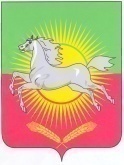 РЕШЕНИЕКАРАРот 18 декабря 2015 года                                                                                № 22О внесении изменений в Решение Совета  Нурлатского муниципального района  от 16.12.2014 года № 338 «О бюджете  Нурлатского муниципального района Республики Татарстан на 2015 год и плановый период 2016-2017 годов»В соответствии с Бюджетным кодексом Российской Федерации, Бюджетным кодексом Республики Татарстан, Уставом Нурлатского района, Совет Нурлатского муниципального района  РЕШИЛ:1. Внести в Решение Совета  Нурлатского муниципального района от 16.12.2014 года № 338 «О бюджете  Нурлатского муниципального района Республики Татарстан на 2015 год и плановый период 2016-2017 годов» следующие изменения:1. Приложение № 6 к Решению Совета  Нурлатского муниципального района от 16.12.2014 года № 338 «О бюджете  Нурлатского муниципального района Республики Татарстан на 2015 год и плановый период 2016-2017 годов» изложить в следующей редакции:  Приложение № 6                                                                                                   к Решению «О бюджете                                                                                                                        Нурлатского муниципального района на 2015 год и  плановый период 2016 и 2017 годов»                                                                  № 338 от 16.12.2014 г.Объемы доходов Нурлатского муниципального района на 2015 годтыс. рублей2. Приложение № 8 к Решению Совета  Нурлатского муниципального района от 16.12.2014 года № 338 «О бюджете  Нурлатского муниципального района Республики Татарстан на 2015 год и плановый период 2016-2017 годов» изложить в следующей редакции:Приложение № 8к решению «О бюджете Нурлатского муниципального бюджета на 2015 годи на плановый период 2016 и 2017 годов»от 16 декабря 2014 г. № 338 Распределениерасходов Нурлатского муниципального района по разделам, подразделам, целевым статьям , видам расходов бюджетной  классификации расходов Российской Федерации на 2015 год										тыс. рублей3. Приложение № 10 к Решению Совета  Нурлатского муниципального района от 16.12.2014 года № 338 «О бюджете  Нурлатского муниципального района Республики Татарстан на 2015 год и плановый период 2016-2017 годов» изложить в следующей редакции:      Приложение № 10к Решению «О бюджете Нурлатского муниципального района на 2015 годи плановый период  2016 и 2017 годов»от 16 декабря 2014 г. № 338 Распределение расходов Нурлатского муниципального района по ведомственной            классификации расходов бюджетов Российской Федерациина 2015 годтыс. рублей4.  Приложение № 12 к Решению Совета  Нурлатского муниципального района от 16.12.2014 года № 338 «О бюджете  Нурлатского муниципального района Республики Татарстан на 2015 год и плановый период 2016-2017 годов» изложить в следующей редакции:  Приложение № 12                                                                                                   к Решению «О бюджете                                                                                                                        Нурлатского муниципального района на 2015 год и  плановый период 2016 и 2017 годов»                                                                  № 338 от 16.12.2014 г.Межбюджетные трансферты,подлежащие перечислению из бюджетов поселений в бюджет Нурлатского муниципального района в 2015 году                       тыс. рублей5. Приложение № 14 к Решению Совета  Нурлатского муниципального района от 16.12.2014 года № 338 «О бюджете  Нурлатского муниципального района Республики Татарстан на 2015 год и плановый период 2016-2017 годов» изложить в следующей редакции:  Приложение № 14                                                                                                   к Решению «О бюджете                                                                                                                        Нурлатского муниципального района на 2015 год и  плановый период 2016 и 2017 годов»                                                                  № 338от 16.122014 г.Дотациибюджетам поселений из районного фонда финансовой поддержки поселений на выравнивание бюджетной обеспеченности поселений на 2015 год                              тыс. рублей6. Приложение № 20 к Решению Совета  Нурлатского муниципального района от 16.12.2014 года № 338 «О бюджете  Нурлатского муниципального района Республики Татарстан на 2015 год и плановый период 2016-2017 годов» изложить в следующей редакции:  Приложение № 20                                                                                                   к Решению «О бюджете                                                                                                                        Нурлатского муниципального района на 2015 год и  плановый период 2016 и 2017 годов»                                                                  № 338от 16.12.2014г.Межбюджетные трансферты Нурлатского муниципального района, получаемыеиз Республики Татарстан на 2015 годПредседатель Совета Нурлатского муниципального районаРеспублики Татарстан                                                         Р.А. Кузюровнаименование Код доходасуммаДоходы000 100 00000 00 0000 000400 437,3Налога на прибыль, доходы000 101 00000 00 0000 000284 470,7НДФЛ с доходов, источником которых является налоговый агент, за исключением доходов, в отношении которых исчисление и уплата налога осуществляются в соответствии со статьями 227, 227.1 и 228 НК РФ000 101 02010 010000 110281 550,0НДФЛ с доходов, полученных от осуществления деятельности физическими лицами, зарегистрированными в качестве индивидуальных предпринимателей, нотариусов, занимающихся частной практикой, адвокатов, учредивших адвокатские кабинеты и других лиц, занимающихся частной практикой в соответствии со статьей 227 НК РФ000 101 02020 01 0000 110 824,1НДФЛ с доходов, полученных физическими лицами в соответствии со статьей 228 НК РФ000 101 02030 01 0000 1101 261,6НДФЛ в виде фиксированных авансовых платежей с доходов, полученных физическими лицами, являющимися иностранными гражданами, осуществляющими трудовую деятельность по найму у физических лиц на основании патента в соответствии со статьей 227.1 НК РФ000 101 02040 01 0000 110835,0Акцизы по подакцизным товарам (продукции), производимым на территории Российской Федерации000 103 02000 01 0000 11019 794,2Налоги на совокупный доход000 105 00000 00 0000 00031 179,6Налог, взимаемый с налогоплательщиков, выбравших в качестве объекта налогообложения доходы000 105 01010 01 0000 1107 556,1Налог, взимаемый с налогоплательщиков, выбравших в качестве объекта налогообложения доходы ,уменьшенные на величину расходов000 105 01020 01 0000 1102 001,0Налог, взимаемый в связи с применением патентной системы налогообложения, зачисляемый в бюджеты муниципальных районов000 105 04020 00 0000 110214,7Единый налог на вмененный доход для отдельных видов деятельности000 105 02000 02 0000 11021 263,7Единый сельскохозяйственный налог000 105 03000 01 0000 110144,1Государственная пошлина, сборы000 108 00000 00 0000 0006 308,8Госпошлина по делам, рассматриваемым в судах общей юрисдикции, мировыми судьями000 108 03010 01 0000 1106 297,8Государственная пошлина за выдачу разрешения на установку рекламной конструкции000 108 07150 01 0000 11011,0Доходы от сдачи в аренду имущества, находящегося в государственной и муниципальной собственности000 111 00000 00 0000 12011 401,4Доходы, получаемые в виде арендной платы за земельные участки, государственная собственность на которые не разграничена и которые расположены в границах поселений, а также средства от продажи права на заключение договоров аренды указанных земельных участков000 111 05013 10 0000 1209 261,9Доходы, получаемые в виде арендной платы за земли после разграничения государственной собственности на землю, а также средства от продажи права на заключение договоров аренды указанных земельных участков (за исключением земельных участков муниципальных бюджетных и автономных учреждений)000 111 05025 05 0000 120500,3Доходы от сдачи в аренду имущества, находящегося в оперативном управлении органов государственной власти, органов местного самоуправления, государственных внебюджетных фондов и созданных ими учреждений (за исключением имущества бюджетных и автономных учреждений)000 111 05035 05 0000 120 1 467,7Доходы от сдачи в аренду имущества, составляющего государственную (муниципальную) казну (за исключением земельных участков)000 111 05075 05 0000 12024,1Доходы от государственных и муниципальных унитарных предприятий000 111 07010 0000 120147,4Платежи при пользовании природными ресурсами000  112 00000 00 0000 1208 387,4Плата за выбросы загрязняющих веществ в атмосферный воздух стационарными объектами000 112 01010 01 0000 120 390,1Плата за выбросы загрязняющих веществ в атмосферный воздух передвижными объектами000 112 01020 01 0000 12065,8Плата за сбросы загрязняющих веществ в водные объекты000 112 01030 01 0000 1203 840,6Плата за размещение отходов производства и потребления000 112 01040 01 0000 1202 395,2Плата за выбросы загрязняющих веществ, образующих при сжигании на факельных установках и (или) рассеивании попутного нефтяного газа000 112 01070 01 0000 1201 695,7Доходы от оказания платных услуг (работ) и компенсации затрат государства000 113 00000 00 0000 00030 366,0Прочие доходы от компенсации затрат бюджетов муниципальных районов000 113 02995 05 0000 13030 366,0Штрафы, санкции, возмещение ущерба000 116  00000 00 0000 0004 278,3Денежные взыскания (штрафы) за нарушение законодательства о налогах и сборах000 116 03000 00 0000 140243,1Денежные взыскания (штрафы) за нарушение законодательства о применении контрольно-кассовой техники при осуществлении наличных денежных расчетов и (или) расчетов с использованием платежных карт000 116 06000 01 0000 1406,0Денежные взыскания (штрафы) за административные правонарушения в области государственного регулирования производства и оборота этилового спирта, алкогольной, спиртосодержащей и табачной продукции000 116 08000 01 0000 14040,0Денежные взыскания (штрафы) и иные суммы, взыскиваемые с лиц, виновных в совершении преступлений, и в возмещении ущерба имуществу000 116 21000 00 0000 14032,0Денежные взыскания (штрафы) за нарушение законодательства Российской Федерации об охране и использовании животного мира000 116 25030 01 0000 14010,0Денежные взыскания (штрафы) за нарушение законодательства в области охраны окружающей среды000 116 25050 01 0000 14010,0Денежные взыскания (штрафы) за нарушение земельного законодательства000 116 25060 01 0000 140442,2Денежные взыскания (штрафы) за нарушение законодательства в области обеспечения санитарно-эпидемиологического благополучия человека и законодательства в сфере защиты прав потребителей  000 116 28000 01 0000 140495,3Денежные взыскания (штрафы) за нарушение законодательства РФ о размещении заказов на поставки товаров, выполнение работ, оказание услуг для нужд муниципальных районов000 116 33000 00 0000 14038,0Денежные взыскания (штрафы) за нарушение законодательства РФ об административных правонарушениях, предусмотренные статьей 20.25 Кодекса РФ об административных правонарушениях000 116 43000 01 0000 140176,0Прочие поступления от денежных взысканий (штрафов) и иных сумм в возмещение ущерба, зачисляемые в бюджет муниципального района000  116 90000 00 0000 1402 785,7Доходы от продажи земельных участков, государственная собственность на которые не разграничена и которые расположены в границах поселений000 114 00000 00 0000 0004 250,9Доходы от реализации имущества, находящегося в оперативном управлении учреждений, находящихся в ведении органов управления муниципальных районов (за исключением имущества муниципальных бюджетных и автономных учреждений), в части реализации основных средств по указанному имуществу000 114 02053 05 0000 410666,6Доходы от продажи земельных участков, государственная собственность на которые не разграничена и которые расположены в границах поселений000 114 06013 10 0000 4303 584,3Безвозмездные поступления000 200 00000 00 0000 000606 010,0Субсидии бюджетам муниципальных районов на обеспечение мероприятий  по капитальному ремонту многоквартирных домов и переселению граждан из аварийного жилищного фонда за счет средств, поступивших от государственной корпорации – Фонда содействия реформированию жилищно-коммунального хозяйства000 202 02088 00 0000 151 7 178,0Субсидии бюджетам муниципальных районов на обеспечение мероприятий по капитальному ремонту многоквартирных домов, переселению граждан из аварийного жилищного фонда и модернизации систем коммунальной инфраструктуры за счет средств бюджетов000 202 02089 00 0000 1515,4Прочие субсидии бюджетам муниципальных районов 000 202 02999 00 0000 151181 639,5Субвенции бюджетам муниципальных районов на государственную регистрацию актов гражданского состояния000 202 03003 00 0000 1511 840,6Субвенции бюджетам на составление (изменение) списков кандидатов в присяжные заседатели федеральных судов общей юрисдикции в РФ000 202 03007 00 0000 1514,7Субвенции бюджетам муниципальных районов на осуществление полномочий по первичному воинскому учету, на территориях где отсутствуют военные комиссариаты 000 202 03015 00 0000 1512 490,3Прочие субвенции муниципальным районам на выполнение передаваемых  полномочий субъектов Российской Федерации000 202 03024 00 0000 151322 004,9Межбюджетные трансферты, передаваемые бюджетам муниципальных районов для компенсации дополнительных расходов, возникших в результате решений, принятых органами власти другого уровня000 202  04012  00 0000  15149 944,8Межбюджетные трансферты, передаваемые бюджетам на комплектование книжных фондов библиотек муниципальных образований 000 202 04025 00 0000 15117,6Межбюджетные трансферты, передаваемые бюджетам на государственную поддержку муниципальных учреждений культуры, находящихся на территориях сельских поселений000 202 04052 00 0000 151100,0Иные межбюджетные трансферты, передаваемые бюджетам муниципальных районов 000 202 04999 00 0000 15149 211,1Возврат остатков субсидий, субвенций и иных межбюджетных трансфертов, имеющих целевое назначение, прошлых лет из бюджетов муниципальных районов000 219 05000 00 0000 151-8 426,9ВСЕГО доходов1 006 447,3наименование показателяРЗПРКЦСРКВРСуммаОбщегосударственные вопросы0185 993,05Функционирование высшего должностного лица субъекта Российской Федерации и муниципального образования01027 577,26Руководство и управление в сфере установленных функций0102002 00 002 592,0Выполнение функций органами местного самоуправления0102002 03 002 592,0 Расходы на выплаты персоналу в целях обеспечения выполнения функций государственными (муниципальными) органами, казенными учреждениями, органами управления государственными внебюджетными фондами0102002 03 001002 592,0Средства, передаваемые для компенсации дополнительных расходов, возникших в результате решений, принятых органами власти другого уровня0102520 15 005004 985,26Функционирование законодательного органа государственной власти и представительных органов муниципальных образований010310 988,9Руководство и управление в сфере установленных функций0103002 00 0010 988,9Центральный аппарат0103002 04 0010 988,9Расходы на выплаты персоналу в целях обеспечения выполнения функций государственными (муниципальными) органами, казенными учреждениями, органами управления государственными внебюджетными фондами0103002 04 001005 316,5Закупка товаров, работ и услуг для государственных (муниципальных) нужд0103002 04 002005 575,3Иные бюджетные ассигнования0103002 04 0080097,1Функционирование Правительства РФ, высших исполнительных органов государственной власти субъектов РФ , местных администраций010428 372,3Руководство и управление в сфере установленных функций0104002 00 0027 694,0Центральный аппарат0104002 04 0027 644,5Расходы на выплаты персоналу в целях обеспечения выполнения функций государственными (муниципальными) органами, казенными учреждениями, органами управления государственными внебюджетными фондами0104002 04 0010021 942,7Закупка товаров, работ и услуг для государственных (муниципальных) нужд0104002 04 002005 658,8Иные бюджетные ассигнования0104002 04 0080043,0Программа информатизации местного самоуправления НМР на 2015-2017годы0104002 04 1420049,5Реализация государственных полномочий в области государственной молодежной политики0104990 25 24257,6Расходы на выплаты персоналу в целях обеспечения выполнения функций государственными (муниципальными) органами, казенными учреждениями, органами управления государственными внебюджетными фондами0104990 25 24100257,6Реализация государственных полномочий в области образования0104022 25 30257,6Расходы на выплаты персоналу в целях обеспечения выполнения функций государственными (муниципальными) органами, казенными учреждениями, органами управления государственными внебюджетными фондами0104022 25 30100257,6Средства, передаваемые для компенсации дополнительных расходов, возникших в результате решений, принятых органами власти другого уровня0104520 15 00500163,1Судебная система01054,66Не программные расходы федеральных органов исполнительной власти0105990 00 004,66Закупка товаров, работ и услуг для государственных (муниципальных) нужд0105990 51 202004,66Обеспечение деятельности финансовых, налоговых и таможенных органов и органов финансового(финансово-бюджетного ) надзора010610 818,09Руководство и управление в сфере установленных функций0106002 00 0010 818,09Центральный аппарат0106002 04 0010 818,09Расходы на выплаты персоналу в целях обеспечения выполнения функций государственными (муниципальными) органами, казенными учреждениями, органами управления государственными внебюджетными фондами0106002 04 001009 882,3Закупка товаров, работ и услуг для государственных (муниципальных) нужд0106002 04 00200916,69Программа повышения квалификации муниципальных служащих0106002 04 122005,7Иные бюджетные ассигнования0106002 04 0080013,4Обеспечение проведения выборов и референдумов0107231,0Проведение выборов в местные органы власти0107020 00 02800231,0Другие общегосударственные вопросы011328 000,84Государственная регистрация актов гражданского состояния0113990 59 301 840,6Расходы на выплаты персоналу в целях обеспечения выполнения функций государственными (муниципальными) органами, казенными учреждениями, органами управления государственными внебюджетными фондами0113990 59 301001 289,4Расходы на реализацию полномочий по государственной регистрации актов гражданского состояния0113990 59 30 200296,2Субвенция на реализацию полномочий по государственной регистрации актов гражданского состояния переданная на уровень бюджетов поселений0113990 59 30255,0Межбюджетные трансферты0113990 59 30500255,0Центральный аппарат0113002 04 002 419,95Расходы на выплаты персоналу в целях обеспечения выполнения функций государственными (муниципальными) органами, казенными учреждениями, органами управления государственными внебюджетными фондами0113002 04 001002 071,3Закупка товаров, работ и услуг для государственных (муниципальных) нужд0113002 04 00200346,45Иные бюджетные ассигнования0113002 04 008002,2Другие общегосударственные вопросы0113624,4Уплата налога на имущество организаций и земельного налога0113002 95 00624,4Иные бюджетные ассигнования0113002 95 00800624,4Обеспечение деятельности подведомственных учреждений0113 002 99 0014 817,03Предоставление субсидий бюджетным, автономным учреждениям0113002 99 0060014 817,03Расходы на реализацию государственных полномочий по осуществлению деятельности по опеке и попечительству0113035 25 33100751,2Программа профилактики наркотизации населения в НМР на 2011-2015 годы0113064 10 9920099,7Расходы на реализацию государственных полномочий по образованию и организации деятельности комиссий по делам несовершеннолетних и защите их  прав0113990 25 26532,1Расходы на выплаты персоналу в целях обеспечения выполнения функций государственными (муниципальными) органами, казенными учреждениями, органами управления государственными внебюджетными фондами0113990 25 26100344,8Закупка товаров, работ и услуг для государственных (муниципальных) нужд0113990 25 26200187,3Расходы на реализацию полномочий по образованию и организации деятельности административных комиссий0113990 25 27253,9Расходы на выплаты персоналу в целях обеспечения выполнения функций государственными (муниципальными) органами, казенными учреждениями, органами управления государственными внебюджетными фондами0113990 25 27100250,4Закупка товаров, работ и услуг для государственных (муниципальных) нужд0113990 25 272003,5Расходы на реализацию государственных полномочий в области архивного дела0113990 25 3420054,8Расходы на реализацию государственных полномочий по определению перечня должностных лиц, уполномоченных составлять протоколы об административных правонарушениях0113990 25 351000,36Мероприятия, направленные на развитие системы территориального общественного самоуправления 0113111 25 182002 438,0Реализация государственных функций, связанных с общегосударственным управлением0113092 00 003 256,2Прочие выплаты по обязательствам государства0113092 03 052002 229,5Субсидии автономным учреждениям на иные цели0113092 03 05600980,2Исполнение судебных актов Российской Федерации и мировых соглашений по возмещению вреда0113092 03 0580046,5Средства, передаваемые для компенсации дополнительных расходов, возникших в результате решений, принятых органами власти другого уровня01 13520 15 00500912,6Национальная оборона022 490,3Мобилизационная и вневойсковая подготовка02032 490,3Руководство и управление в сфере установленных функций0203990 00 002 490,3Осуществление первичного воинского учета на территориях, где отсутствуют военные комиссариаты0203990 51 182 490,3Межбюджетные трансферты0203990 51 185002 490,3Национальная безопасность и правоохранительная деятельность031 241,2Защита населения и территории от последствий чрезвычайных ситуаций природного и техногенного характера, гражданская оборона0309202 67 00100800,1Закупка товаров, работ и услуг для государственных (муниципальных) нужд0309202 67 00200126,7Комплексная программа по профилактике правонарушений в НМР на 2015-2017гг.0314061 10 99200200,0Средства, передаваемые для компенсации дополнительных расходов, возникших в результате решений, принятых органами власти другого уровня0314990 25 15100114,4Национальная экономика0420 509,0Сельское хозяйство и рыболовство04051 387,1Реализация государственных полномочий в сфере организации проведение мероприятий по предупреждению и ликвидации болезней животных, их лечению, защите населения от болезней, общих для человека и животных0405280 25 361 387,1Расходы на реализацию полномочий в сфере проведения мероприятий по предупреждению и ликвидации болезней животных и их лечению04 05280 25 362001 315,8Муниципальная программа «По отлову безнадзорных животных НМР» на 2015-2016гг. 0405280 25 3620071,3Прочие мероприятия в области агропромыш-ленного комплекса0405710 70 00800663,6Дорожное хозяйство (дорожные фонды)040918 458,3Программа дорожных работ0409315 06 0018 458,3Закупка товаров, работ и услуг для государственных (муниципальных) нужд0409315 06 0020018 458,3Жилищно-коммунальное хозяйство0584 733,0Жилищное хозяйство050145 197,0Обеспечение мероприятий по переселению граждан из аварийного жилищного фонда за счет средств Фонда содействия реформированию жилищно-коммунального хозяйства0501044 95 0230032 780,4Обеспечение мероприятий по переселению граждан из аварийного жилищного фонда за счет средств бюджета Республики Татарстан0501044 96 023001 046,1Обеспечение мероприятий по капитальному ремонту многоквартирных домов 0501045 96 0160011 288,0Обеспечение мероприятий по переселению граждан из аварийного жилфонда за счет средств местного бюджета0501350 03 00200 82,5Коммунальное хозяйство05021 396,2Бюджетные инвестиции в объекты капитального строительства собственности муниципальных образований0502102 01 02800551,2Мероприятия в области коммунального хозяйства0502351 05 00800845,0Благоустройство050338 139,8Средства, передаваемые для компенсации дополнительных расходов, возникших в результате решений, принятых органами власти другого уровня0503520 15 005003 000,0Выполнение функций местного самоуправления по прочим мероприятиям по благоустройству городских округов и поселений0503600 05 002008 500,0Межбюджетные трансферты, передаваемые бюджетам муниципальных образований на решение вопросов местного значения, осуществляемое с привлечением средств самообложения граждан0503990 25 145009 539,8Бюджетные инвестиции и капитальный ремонт социальной и инженерной инфраструктуры государственной (муниципальной) собственности Республики Татарстан0503990 72 31 20017 100,0Охрана окружающей среды064 839,62Охрана объектов растительного и животного мира и среды их обитания06034 839,62Муниципальная комплексная программа «Охрана окружающей среды в НМР на период 2011-2015 годы»0603712 01 034 740,62Закупка товаров, работ и услуг для государственных (муниципальных) нужд0603712 01 032004 740,62Средства, передаваемые для компенсации дополнительных расходов, возникших в результате решений, принятых органами власти другого уровня0603520 15 0050099,0Образование07685 256,6Дошкольное образование0701187 764,2Муниципальная программа «Развитие сети дошкольных образовательных учреждений Нурлатского муниципального района РТ на 2013-2015годы»  0701420 99 00600116 551,8Расходы на обеспечение государственных гарантий реализации прав на получение общедоступного и бесплатного дошкольного образования в муниципальных дошкольных образовательных организациях0701021 25 3760071 157,9Мероприятия в области образования, направленные на поддержку молодых специалистов0701022 43 6260054,5Общее образование0702477 776,0Школы-детские сады, школы начальные, неполные средние и средние0702421 00 00173 890,7Муниципальная программа «Развитие сети образовательных учреждений Нурлатского муниципального района РТ на 2013-2015годы»  0702421 99 00600173 890,7Расходы на обеспечение государственных гарантий реализации прав на получение общедоступного и бесплатного дошкольного, начального общего, основного общего, среднего общего образования в муниципальных общеобразовательных организациях, обеспечение дополнительного образования детей в муниципальных общеобразовательных организациях 0702022 25 00239 581,6Предоставление субсидий бюджетным, автономным учреждениям и иным некоммерческим организациям0702022 25 28600239 581,6Реализация государственных полномочий на обеспечение государственных гарантий реализации прав на получение общедоступного и бесплатного дошкольного образования в муниципальных дошкольных образовательных организациях0702021 25 3760020,1Стратегия развития образования в Республике Татарстан на 2010 - 2015 годы "Килэчэк" - "Будущее"0702022 21 116001 278,9Мероприятия в области образования, направленные на поддержку молодых специалистов07 02022 43 62600111,0Учреждения по внешкольной работе с детьми0702423 00 0062 097,1Обеспечение деятельности подведомственных учреждений0702423 99 0062 097,1Образовательные учреждения дополнительного образования детей0702423 99 108 753,8Предоставление субсидий бюджетным, автономным учреждениям и иным некоммерческим организациям 0702423 99 106008 753,8Образовательные учреждения дополнительного образования детей художественно- эстетической направленности0702423 99 2020 538,6Предоставление субсидий бюджетным, автономным учреждениям и иным некоммерческим организациям0702423 99 2060020 538,6Развитие физической  культуры и спорта, Детско- юношеские спортивные школы0702423 99 3032 804,7Предоставление субсидий бюджетным, автономным учреждениям и иным некоммерческим организациям0702423 99 3060032 804,7Мероприятия, направленные на поддержку тренеров-преподавателей и спортсменов-инструкторов, работающих в учреждениях по внешкольной работе с детьми за высокие результаты0702101 42 3360072,1Развитие детско-юношеского спорта0702101 43 65600724,5Молодежная политика  и оздоровление детей07079 493,6Долгосрочная муниципальная программа «Сельская молодежь Нурлатского муниципального района РТ на 2011-2015гг.»0707431 01 0020025,7Муниципальная программа организации отдыха детей и молодежи, их оздоровления и занятости на 2015-2017 годы0707431 01 00200112,9Комплексная программа по профилактике правонарушений в НМР на 2015-2017гг.0707061 10 996001 041,3Долгосрочная целевая программа«Патриотическое воспитание молодежи НМР на 2015-2017годы»0707105 10 99600224,1Комплексная муниципальная программа «Противодействие экстремизму и профилактика терроризма на территории НМР на 2015-2016 годы0707063 10 9960032,7Мероприятия по организации отдыха, оздоровления, занятости детей и молодежи0707102 21 326007 898,9Мероприятия подпрограммы "Организация отдыха детей и молодежи, их оздоровления и занятости на 2014-2020 годы" за счет средств местного бюджета0707432 81 3260097,2Обеспечение деятельности подведомственных учреждений0707432 99 0060060,8Другие вопросы в области образования070910 222,8Реализация государственных полномочий по методическому и информационно-технологическому обеспечению образовательной деятельности0709022 25 306004 397,5Стратегия развития образования в Республике Татарстан на 2010 - 2015 годы "Килэчэк" - "Будущее"0709021 21 116001 500,0Стратегия развития образования в Республике Татарстан на 2010 - 2015 годы "Килэчэк" - "Будущее"0709022 21 116003 534,9Проведение мероприятий для детей и молодежи07 09022 43 6060050,0Стратегия развития образования в Республике Татарстан на 2010 - 2015 годы "Килэчэк" - "Будущее"0709023 21 1160066,0Проведение мероприятий для детей и молодежи0709436 09 02600674,4Культура, кинематография и средства массовой информации0885 768,2Культура080185 235,4Комплексная программа «Развитие, сохранение и модернизация культурной сферы НМР на 2015-2017 годы0801440 99 0061 606,8Муниципальная программа «Реализация государственной национальной политики в НМР на 2015-2017 годы»0801200 10 99600150,0Программа профилактики наркотизации населения в НМР на 2011-2015 годы0801064 10 996000,4Комплексная программа по профилактике правонарушений в НМР на 2015-2017гг.0801061 10 996001 321,1Музеи и постоянные выставки0801441 00 001 673,6Обеспечение деятельности подведомственных учреждений0801441 99 006001 673,6Выплата поощерения лучшим муниципальным учреждениям культуры.080108Ж 51 47600100,0Средства направленные на приемку и ввод жилого фонда и объектов соцкультсферы0801990 25 16600315,5Библиотеки080120 068,0Обеспечение деятельности подведомственных учреждений0801442 99 0060020 050,4Комплектование книжных фондов0801083 51 4460017,6Кинематография и СМИ0802532,8Обеспечение деятельности подведомственных учреждений0802440 99 00532,8Государственная поддержка в сфере кинематографии0802440 99 00600532,8Здравоохранение09748,6Санитарно-эпидемиологическое благополучие0907748,6Государственная программа «Развитие здравоохранения РТ до 2020года» Подпрограмма «Профилактика заболеваний и формирование здорового образа жизни. Развитие первичной медико-санитарной помощи»0907010 00 00748,6Реализация государственных полномочий по проведению противоэпидемических мероприятий0907011 02 11748,6Закупка товаров, работ и услуг для государственных (муниципальных) нужд0907011 02 11200748,6Социальная политика1017 061,1Пенсионное обеспечение1001547,6Доплаты к пенсиям государственных служащих1001491 00 00547,6Пенсии, пособии, выплачиваемые организациями сектора государственного управления1001491 01 00300547,6Социальное обеспечение населения10037 139,9Социальная помощь1003505 00 007 139,9Оказание других видов социальной помощи1003505 85 007 139,9Мероприятия в области социальной политики (расходы на организацию питания учащихся)1003505 85 006007 139,9Охрана семьи и детства10049 373,6Предоставление мер социальной поддержки гражданам, имеющим детей, посещающих образовательные организации, реализующие образовательную программу дошкольного образования1004520 10 106009 373,6Физическая культура111 170,5Массовый спорт11021 170,5Мероприятия в области физической культуры и спорта1102512 97 00100880,4Закупка товаров, работ и услуг для государственных (муниципальных) нужд1102512 97 00200290,1Межбюджетные трансферты1425 300,9Дотации на выравнивание бюджетной обеспеченности муниципальных образований14 0125 300,9Предоставление субвенций бюджетам муниципальных районов на реализацию государственных полномочий по расчету и предоставлению дотаций поселениям из регионального фонда финансовой поддержки поселения1401183 80 065002 604,5Предоставление субсидий бюджетам муниципальных районов на предоставление межбюджетных трансфертов бюджетам поселений1401183 80 0450022 696,4Всего расходов 1 015 112,07Наименование показателяГЛРЗПРКЦСРВРсумма1234567Совет  Нурлатского муниципального района Республики Татарстан92813657,513 657,5Функционирование высшего должностного лица субъекта Российской Федерации и муниципального образования92801022 592,0Руководство и управление в сфере установленных функций9280102002 00 002 592,0Расходы на выплаты персоналу в целях обеспечения выполнения функций государственными (муниципальными) органами, казенными учреждениями, органами управления государственными внебюджетными фондами9280102002 03 001002 592,0Функционирование законодательного органа государственной власти и представительных органов муниципальных образований928010310 988,9Руководство и управление в сфере установленных функций9280103002 00 0010 988,9Центральный аппарат9280103002 04 0010 988,9Расходы на выплаты персоналу в целях обеспечения выполнения функций государственными (муниципальными) органами, казенными учреждениями, органами управления государственными внебюджетными фондами9280103002 04 001005 316,5Закупка товаров, работ и услуг для государственных (муниципальных) нужд9280103002 04 002005 575,3Иные бюджетные ассигнования9280103002 04 0080097,1Другие общегосударственные вопросы928011376,6Уплата налога на имущество организаций и земельного налога9280113002 95 0076,6Иные бюджетные ассигнования9280113002 95 0080076,6Исполнительный  комитет  Нурлатского муниципального района Республики Татарстан900943 903,12Функционирование Правительства РФ, высших исполнительных органов государственной власти субъектов РФ , местных администраций9000153 026,15Руководство и управление в сфере установленных функций9000104002 00 0027 694,0Центральный аппарат9000104002 04 0027 644,5Расходы на выплаты персоналу в целях обеспечения выполнения функций государственными (муниципальными) органами, казенными учреждениями, органами управления государственными внебюджетными фондами9000104002 04 0010021 942,7Закупка товаров, работ и услуг для государственных (муниципальных) нужд9000104002 04 002005 658,8Иные бюджетные ассигнования9000104002 04 0080043,0Программа информатизации местного самоуправления НМР на 2015-2017годы9000104002 04 1420049,5Расходы на  реализации полномочий в области молодежной политики (управление)9000104990 25 24100257,6Расходы на реализацию полномочий в области образования (управление)9000104022 25 30100257,6Судебная система90001054,66Не программные расходы федеральных органов исполнительной власти9000105990 00 004,66Закупка товаров, работ и услуг для государственных (муниципальных) нужд9000105990 51 202004,66Обеспечение проведения выборов и референдумов9000107231,0Проведение выборов в местные органы власти9000107020 00 02800231,0Расходы на реализацию полномочий по государственной регистрации актов гражданского состояния9000113990 59 301 585,6Расходы на реализацию полномочий по государственной регистрации актов гражданского состояния переданная на уровень бюджетов поселений9000113990 59 30500255,0Налог на имущество9000113002 95 00800521,8Земельный налог9000113002 95 0080015,6Обеспечение деятельности подведомственных учреждений 9000113002 99 0060014 817,03Межбюджетные трансферты90001137 386,26Расходы на реализацию государственных полномочий по осуществлению деятельности по опеке и попечительству9000113035 25 33100751,2Программа профилактики наркотизации населения в НМР на 2011-2015 годы9000113064 10 9920099,7Расходы на реализацию полномочий по образованию и организации деятельности комиссий по делам несовершеннолетних и защите их  прав9000113990 25 26100344,8Закупка товаров, работ и услуг для государственных (муниципальных) нужд90001 13990 25 26200187,3Расходы  на реализацию полномочий по образованию и организации деятельности административных комиссий 9000113990 25 27100250,4Расходы  на реализацию полномочий по образованию и организации деятельности административных комиссий9000113990 25 272003,5Расходы на гос. полномочия в области архивного дела9000113990 25 3420054,8Реализация государственных полномочий по определению перечня должностных лиц, уполномоченных составлять протоколы об административных правонарушениях9000113990 25 351000,36Мероприятия, направленные на развитие системы территориального общественного самоуправления 9000113111 25 182002 438,0Реализация государственных функций, связанных с общегосударственным управлением9000113092 00 003 256,2Прочие выплаты по обязательствам государства9000113092 03 052002 229,5Субсидии автономным учреждениям на иные цели9000113092 03 05600980,2Исполнение судебных актов Российской Федерации и мировых соглашений по возмещению вреда9000113092 03 0580046,5Национальная оборона9002 490,3Мобилизационная и вневойсковая подготовка90002032 490,3Руководство и управление в сфере установленных функций9000203990 00 002 490,3Межбюджетные трансферты  по осуществлению первичного воинского учета9000203990 51 185002 490,3Национальная безопасность и правоохранительная деятельность031 241,2Защита населения и территории от последствий чрезвычайных ситуаций природного и техногенного характера, гражданская оборона9000309202 67 00100800,1Закупка товаров, работ и услуг для государственных (муниципальных) нужд9000309202 67 00200126,7Комплексная программа по профилактике правонарушений в НМР на 2015-2017гг.9000314061 10 99200200,0Средства, передаваемые для компенсации дополнительных расходов, возникших в результате решений, принятых органами власти другого уровня9000314990 25 15100114,4Национальная экономика0420 509,0Реализация государственных полномочий в сфере организации проведение мероприятий по предупреждению и ликвидации болезней животных, их лечению, защите населения от болезней, общих для человека и животных9000405280 25 361 387,1Расходы на реализацию полномочий в сфере проведения мероприятий по предупреждению и ликвидации болезней животных и их лечению90004 05280 25 362001 315,8Муниципальная программа «По отлову безнадзорных животных НМР на 2015-2016гг.9000405280 25 3620071,3Прочие мероприятия в области агропромыш-ленного комплекса9000405710 70 00800663,6Программа дорожных работ9000409315 06 0020018 458,3Жилищно-коммунальное хозяйство9000572 193,2Жилищное хозяйство900050145 197,0Обеспечение мероприятий по переселению граждан из аварийного жилищного фонда за счет средств Фонда содействия реформированию жилищно-коммунального хозяйства9000501044 95 0230032 780,4Обеспечение мероприятий по переселению граждан из аварийного жилищного фонда за счет средств бюджета Республики Татарстан9000501044 96 023001 046,1Обеспечение мероприятий по капитальному ремонту многоквартирных домов 9000501045 96 0160011 288,0Обеспечение мероприятий по переселению граждан из аварийного жилфонда за счет средств местного бюджета9000501350 03 00200 82,5Коммунальное хозяйство90005021 396,2Бюджетные инвестиции в объекты капитального строительства собственности муниципальных образований9000502102 01 02800551,2Мероприятия в области коммунального хозяйства9000502351 05 00800845,0Благоустройство900050325 600,0Выполнение функций местного самоуправления по прочим мероприятиям по благоустройству городских округов и поселений9000503600 05 002008 500,0Бюджетные инвестиции и капитальный ремонт социальной и инженерной инфраструктуры государственной (муниципальной) собственности Республики Татарстан9000503990 72 31 20017 100,0Охрана окружающей среды 90006034 740,62Охрана объектов растительного и животного мира и среды их обитания90006034 740,62Муниципальная комплексная программа «Охрана окружающей среды в НМР на 2011-2015 годы»9000603091 19 104 740,62Закупка товаров, работ и услуг для государственных (муниципальных) нужд9000603091 19 102004 740,62Дошкольное образование9000701187 764,2Муниципальная программа «Развитие сети дошкольных образовательных учреждений НМР РТ на 2013-2015годы»  9000701420 99 00600116 551,8Расходы на обеспечение государственных гарантий реализации прав на получение общедоступного и бесплатного дошкольного образования в муниципальных дошкольных образовательных организациях9000701021 25 3760071 157,9Мероприятия в области образования, направленные на поддержку молодых специалистов9000701022 43 6260054,5Общее образование9000702414797,8477 776,0Школы-детские сады, школы начальные, неполные средние и средние9000702421 00 00173 890,7Предоставление субсидий бюджетным, автономным учреждениям и иным некоммерческим организациям9000702421 99 00600173 890,7Расходы на обеспечение государственных гарантий реализации прав на получение общедоступного и бесплатного дошкольного, начального общего, основного общего, среднего общего образования в муниципальных общеобразовательных организациях, обеспечение дополнительного образования детей в муниципальных общеобразовательных организациях 9000702022 25 28239 581,6Предоставление субсидий бюджетным, автономным учреждениям и иным некоммерческим организациям9000702022 25 28600239 581,6Реализация государственных полномочий на обеспечение государственных гарантий реализации прав на получение общедоступного и бесплатного дошкольного образования в муниципальных дошкольных образовательных организациях9000702021 25 3760020,1Стратегия развития образования в Республике Татарстан на 2010 - 2015 годы "Килэчэк" - "Будущее"9000702022 21 116001 278,9Мероприятия в области образования, направленные на поддержку молодых специалистов90007 02022 43 62600111,0Учреждения по внешкольной работе с детьми9000702423 00 0062 097,1Обеспечение деятельности подведомственных учреждений9000702423 99 0062 097,1Предоставление субсидий бюджетным, автономным учреждениям и иным некоммерческим организациям 9000702423 99 106008 753,8Предоставление субсидий бюджетным, автономным учреждениям и иным некоммерческим организациям9000702423 99 2060020 538,6Предоставление субсидий бюджетным, автономным учреждениям и иным некоммерческим организациям9000702423 99 3060032 804,7Мероприятия, направленные на поддержку тренеров-преподавателей и спортсменов-инструкторов, работающих в учреждениях по внешкольной работе с детьми за высокие результаты9000702101 42 3360072,1Развитие детско-юношеского спорта9000702101 43 65600724,5Молодежная политика  и оздоровление детей90007079 493,6Долгосрочная муниципальная программа «Сельская молодежь НМР РТ на 2011-2015гг.»9000707431 01 0025,7Муниципальная программа организации отдыха детей и молодежи, их оздоровления и занятости на 2015-2017 годы9000707431 01 00200112,9                         МБУ «Форпост»1 358,9Комплексная программа по профилактике правонарушений в НМР на 2015-2017гг.9000707061 10 996001 041,3Долгосрочная программа «Патриотическое воспитание молодежи НМР на 2015-2017годы»9000707105 10 99600224,1Комплексная муниципальная программа «Противодействие экстремизму и профилактика терроризма на территории НМР на 2015-2017 годы9000707063 10 9960032,7Обеспечение деятельности подведомственных учреждений9000707432 99 0060060,8МБУ ОДЛ «Заречный»7 996,1Мероприятия по организации отдыха, оздоровления, занятости детей и молодежи9000707102 21 326007 898,9Мероприятия подпрограммы "Организация отдыха детей и молодежи, их оздоровления и занятости на 2014-2020 годы" за счет средств местного бюджета9000707432 81 3260097,2МБУ «Информационно-методический центр   Нурлатского муниципального р»900070910 222,8Межбюджетные трансферты9000709022 00 004 397,5Иные субвенции местным бюджетам для финансового обеспечения расходных обязательств муниципальных образований по переданным для осуществления органам местного самоуправления государственным полномочиям9000709022 25 004 397,5Реализация государственных полномочий по методическому и информационно-технологическому обеспечению образовательной деятельности9000709022 25 306004 397,5Стратегия развития образования в Республике Татарстан на 2010 - 2015 годы "Килэчэк" - "Будущее"9000709021 21 116001 500,0Стратегия развития образования в Республике Татарстан на 2010 - 2015 годы "Килэчэк" - "Будущее"9000709022 21 116003 534,9Проведение мероприятий для детей и молодежи90007 09022 43 6060050,0Стратегия развития образования в Республике Татарстан на 2010 - 2015 годы "Килэчэк" - "Будущее"9000709023 21 1160066,0Проведение мероприятий для детей и молодежи9000709436 09 02600674,4МБУ «Центр развития культуры  Нурлатского муниципального района РТ»90085 768,2Комплексная программа «Развитие, сохранение и модернизация культурной сферы НМР на 2015-2017 годы»9000801440 00 0066 606,8Муниципальная программа «Реализация государственной национальной политики в НМР на 2015-2017 годы»9000801200 10 99600150,0Программа профилактики наркотизации населения в НМР на 2011-2015 годы9000801064 10 996000,4Комплексная программа по профилактике правонарушений в НМР на 2015-2017гг.9000801061 10 996001 321,1Музеи и постоянные выставки9000801441 00 001 673,6Обеспечение деятельности подведомственных учреждений9000801441 99 006001 673,6Выплата поощерения лучшим муниципальным учреждениям культуры.900080108Ж 51 47600100,0Средства направленные на приемку и ввод жилого фонда и объектов соцкультсферы9000801990 25 16600315,5МБУ «Межпоселенческая  центральная библиотека»900080120 068,0Библиотеки9000801442 99 0060020 050,4Комплектование книжных фондов библиотек9000801083 51 4460017,6Кинематография и СМИ900532,8Обеспечение деятельности подведомственных учреждений9000802440 99 00532,8Государственная поддержка в сфере кинематографии9000802440 99 00600532,8Санитарно-эпидемиологическое благополучие9000907748,6Государственная программа «Развитие здравоохранения РТ до 2020года» Подпрограмма «Профилактика заболеваний и формирование здорового образа жизни. Развитие первичной медико-санитарной помощи»9000907010 00 00748,6Реализация государственных полномочий по проведению противоэпидемических мероприятий9000907011 00 00748,6Закупка товаров, работ и услуг для государственных (муниципальных) нужд9000907011 02 11200748,6Пенсионное обеспечение9001001317,3Доплаты к пенсиям государственных служащих9001001491 00 00317,3Пенсии, пособии, выплачиваемые организациями сектора государственного управления9001001491 01 00300317,3Социальное обеспечение населения90010037 067,9Социальная помощь9001003505 00 007 067,9Оказание других видов социальной помощи9001003505 85 007 067,9Мероприятия в области социальной политики (расходы на организацию питания учащихся)9001003505 85 006007 067,9Охрана семьи и детства90010049 373,6Предоставление мер социальной поддержки гражданам, имеющим детей, посещающих образовательные организации, реализующие образовательную программу дошкольного образования9001004520 10 103009 373,6Спорт и физическая культура9001 170,5Массовый спорт90011021 170,5Мероприятия в области физической культуры и спорта9001102512 97 00100880,4Закупка товаров, работ и услуг для государственных (муниципальных) нужд9001102512 97 00200290,1МУ «Финансово-бюджетная палата» Нурлатского муниципального района РТ99253 500,8Средства, передаваемые для компенсации дополнительных расходов, возникших в результате решений, принятых органами власти другого уровня9920102520 15 005004 985,3Средства, передаваемые для компенсации дополнительных расходов, возникших в результате решений, принятых органами власти другого уровня9920104520 15 00500163,1Средства, передаваемые для компенсации дополнительных расходов, возникших в результате решений, принятых органами власти другого уровня99201 13520 15 00500912,6Средства, передаваемые для компенсации дополнительных расходов, возникших в результате решений, принятых органами власти другого уровня9920503520 15 005003 000,0Средства, передаваемые для компенсации дополнительных расходов, возникших в результате решений, принятых органами власти другого уровня9920603520 15 0050099,0Межбюджетные трансферты, передаваемые бюджетам муниципальных образований на решение вопросов местного значения, осуществляемое с привлечением средств самообложения граждан9920503990 25 145009 539,8Обеспечение деятельности финансовых, налоговых и таможенных органов и органов финансового (финансово-бюджетного) надзора99201069 191,9Руководство и управление в сфере установленных функций9920106002 00 009 191,9Центральный аппарат9920106002 04 009 186,2Расходы на выплаты персоналу в целях обеспечения выполнения функций государственными (муниципальными) органами, казенными учреждениями, органами управления государственными внебюджетными фондами9920106002 04 001008 424,2Закупка товаров, работ и услуг для государственных (муниципальных) нужд9920106002 04 00200750,7Иные бюджетные ассигнования9920106002 04 0080011,3Программа повышения квалификации муниципальных служащих9920106002 04 122005,7Налог на имущество9920113002 95 008005,9Пенсионное обеспечение9001001230,3Доплаты к пенсиям государственных служащих9001001491 00 00230,3Пенсии, пособии, выплачиваемые организациями сектора государственного управления9001001491 01 00300230,3Социальное обеспечение населения900100372,0Социальная помощь9001003505 00 0072,0Оказание других видов социальной помощи9001003505 85 0030072,0Дотации на выравнивание бюджетной обеспеченности муниципальных образований99214 0125 300,9Субвенции бюджетам муниципальных районов из регионального фонда комп. на реализацию государственных полномочий по расчету и предоставлению дотаций9921401516 80 065002 604,5Субсидии бюджета муниципальных районов из РФ на выравнивание уровня бюджетной обеспеченности и иные виды финансовой помощи бюджетам поселений, входящих в состав МР9921401516 80 0450022 696,4МУ  «Палата имущественных и земельных отношений» Нурлатского муниципального района Республики Татарстан9302 424,45Руководство и управление в сфере установленных функций9300113002 00 002 424,45Центральный аппарат9300113002 04 002 419,95Расходы на выплаты персоналу в целях обеспечения выполнения функций государственными (муниципальными) органами, казенными учреждениями, органами управления государственными внебюджетными фондами9300113002 04 001002 071,3Закупка товаров, работ и услуг для государственных (муниципальных) нужд9300113002 04 00200346,45Иные бюджетные ассигнования9300113002 04 008002,2Налог на имущество9300113002 95 008004,5МУ «Контрольно-счетная палата» Нурлатского муниципального района Республики Татарстан9331 626,2Обеспечение деятельности финансовых, налоговых и таможенных органов и органов финансового (финансово-бюджет-ного) надзора93301061 626,2Руководство и управление в сфере установленных функций9330106002 00 001 626,2Центральный аппарат9330106002 04 001 626,2Расходы на выплаты персоналу в целях обеспечения выполнения функций государственными (муниципальными) органами, казенными учреждениями, органами управления государственными внебюджетными фондами9330106002 04 001001 458,1Закупка товаров, работ и услуг для государственных (муниципальных) нужд933010600 204 00200166,0Иные бюджетные ассигнования9330106002 04 008002,1Всего расходов1 015 112,07Наименование поселенийСумма АмзинскоеАндреевское4 574,0АхметовскоеБиляр-ОзерскоеБикуловскоеБогдашкинскоеБурметьевское1 860,0ГайтанкинскоеЕгоркинское1 192,0ЕлаурскоеЗареченскоеКичкальнинскоеКульбаево-МарасинскоеМамыковское 1 042,0Новоиглайкинское1 111,0НовотумбинскоеСеленгушскоеСреднекамышлинское2 015,0СтепноозерскоеСтароальметьевскоеСтарочелнинское1 273,0ТимерлекскоеТюрнясевское1 893,0ФомкинскоеЧулпановскоеЯкушкинскоег. Нурлат14 412,0ВСЕГО29 372,0наименование поселенийВСЕГОв т.ч. из бюджета РТАмзинское сельское поселение1 038,765,0Андреевское сельское поселение500,5497,7Ахметовское сельское поселение1303,095,0Биляр-Озерское сельское поселение587,070,0Бикуловское сельское поселение1 071,045,0Богдашкинское сельское поселение551,050Бурметьевское сельское поселение320,09,0Гайтанкинское сельское поселение830,4869,0Егоркинское сельское поселение208,069,0 Елаурское сельское поселение747,054,0Зареченское сельское поселение1 430,649,0Кичкальнинское сельское поселение1 324,449,0Кульбаево-Марасинское сельское поселение890,859,0Мамыковское сельское поселение565,74,0Новоиглайкинское сельское поселение9,01,0Новотумбинское сельское поселение1 825,434,0Селенгушское сельское поселение1 288,054,0Среднекамышлинское сельское поселение34,05,0Степноозерское сельское поселение851,069,0Староальметьевское сельское поселение1 151,049,0Старочелнинское сельское поселение400,06,0Тимерлекское сельское поселение         1 171,049,0Тюрнясевское сельское поселение1 006,0211,0Фомкинское сельское поселение991,859,0Чулпановское сельское поселение691,069,0Якушкинское сельское поселение229,079,0Г. Нурлат1 429,51 429,5ИТОГО22 445,12 604,5                            Наименование дохода     Код дохода           СуммаСубсидии бюджетам муниципальных районов на обеспечение мероприятий по переселению граждан из аварийного жилищного фонда за счет средств, поступивших от государственной корпорации – Фонда содействия реформированию жилищно-коммунального хозяйства202020880500021517 178,0Субсидии бюджетам муниципальных районов на обеспечение мероприятий по переселению граждан из аварийного жилищного фонда за счет средств бюджетов202020890500021515,4Субсидия бюджетам муниципальных районов из РФССР на выравнивание уровня бюджетной обеспеченности2020299905000015119 840,6Субсидия бюджетам муниципальным районам из РФССР на организацию предоставления общедоступного образования, доп. образования, на организацию отдыха детей в каникулярное время 20202999050000151151 610,7Субсидия на организацию отдыха, оздоровления и занятости детей202029990500001517 898,9Субсидия на мероприятия, направленные на развитие системы территориального общественного самоуправления20202999050000151780,0Прочие субсидии2020299905000015197,2Субсидия на мероприятия, направленные на поддержку тренеров-преподавателей и спортсменов-инструкторов за высокие результаты2020299905000015172,1Субсидия на развитие физкультуры и спорта 20202999050000151724,5Субсидия на гранты Правительства РТ по культуре20202999050000151450,0Субсидия для выплаты ежемесячной стимулирующей надбавки педагогическим работникам-молодым специалистам (Минобразование)20202999050000151165,5Субвенция из регионального фонда компенсации на реализацию государственных  полномочий по расчету и предоставлению дотаций  202030240500001512 604,5Субвенция на государственные гарантии в общеобразовательных учреждениях20203024050000151239 581,6Субвенция на реализацию полномочий государственной регистрации актов гражданского состояния 202030030500001511 840,6Субвенция на реализацию полномочий по составлению списков кандидатов в присяжные заседатели202030070500001514,7Субвенция на реализацию государственных полномочий по образованию комиссий по делам несовершеннолетних 20203024050000151532,1Субвенция на реализацию государственных полномочий  в сфере молодежной политики  20203024050000151257,6Субвенция на реализацию государственных полномочий по образ. административной комиссии  20203024050000151253,9Субвенция на реализацию государственных полномочий в области образования   20203024050000151257,6Субвенция на реализацию государственных полномочий по осуществлению первичного воинского учета на территориях, где отсутствуют военные комиссариаты   202030150500001512 490,3Субвенция на реализацию государственных полномочий на информационное обеспечение образовательных учреждений    202030240500001514 397,5Субвенция на реализацию государственных полномочий в области архивного дела   2020302405000015154,8Субвенция на реализацию государственных полномочий в области опеки и попечительства   20203024050000151751,2Субвенция на реализацию государственных гарантий в общеобразовательных учреждениях2020302405000015171 178,0Субвенция на реализацию государственных полномочий в сфере проведения мероприятий по предупреждению, ликвидации болезней животных, их лечению, защите населения от болезней202030240500001511 315,8Субвенция на оформление протоколов об административных правонарушениях202030240500001510,36Субвенция  на отлов, содержание и регулирование численности безнадзорных животных2020302405000015171,3Субвенция  на проведение противоэпидемиологических мероприятий20200302405000151748,6Межбюджетные трансферты, передаваемые бюджетам муниципальных районов для компенсации дополнительных расходов, возникших в результате решений, принятых органами власти другого уровня2020401205000015149 944,8Межбюджетные трансферты, передаваемые бюджетам на комплектование книжных фондов библиотек муниципальных образований2020402505000015117,6Межбюджетные трансферты, передаваемые бюджетам на государственную поддержку муниципальных учреждений культуры, находящихся на территориях сельских поселений20204052050000151100,0Иные межбюджетные трансферты, передаваемые бюджетам муниципальных районов202049990500001516 839,3ВСЕГО572 065,12